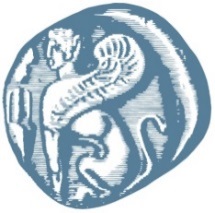 ΠΑΝΕΠΙΣΤΗΜΙΟ ΑΙΓΑΙΟΥΘΕΜΑ: «Διενέργεια κλήρωσης για τη συγκρότηση Επιτροπής Διεξαγωγής και Αξιολόγησης του Δημόσιου Μειοδοτικού Διαγωνισμού μίσθωσης ακινήτου, για τη στέγαση γραφείων του προσωπικού του Τμήματος Επιστήμης Τροφίμων και Διατροφής στη Λήμνο, για το χρονικό διάστημα από 01/01/2018 έως 31/12/2020, σύμφωνα με το άρθρο 26 του Ν.4024/2011 και σε εφαρμογή της με αριθμ. Πρωτ. ΔΙΣΚΠΟ/Φ.18/οικ.21526/4.11.2011 εγκυκλίου του Υπουργείου Διοικητικής Μεταρρύθμισης & Ηλεκτρονικής Διακυβέρνησης με θέμα «Συγκρότηση συλλογικών οργάνων διοίκησης και ορισμός μελών τους με κλήρωση» ΦΕΚ 226 Α΄ όπως τροποποιήθηκαν, συμπληρώθηκαν και ισχύουν σήμερα».    ΓΝΩΣΤΟΠΟΙΗΣΗ  Έχοντας υπόψη : Τις διατάξεις του άρθρου 26 «Συγκρότηση συλλογικών οργάνων της διοίκησης» του Ν. 4024/2011, (ΦΕΚ 226/Α΄/27-10-2011), Την αριθ. ΔΙΣΚΠΟ/Φ.18/οικ.21526/4-11-2011 Εγκύκλιο του Υπουργείου Διοικητικής Μεταρρύθμισης και Ηλεκτρονικής Διακυβέρνησης «Συγκρότηση συλλογικών οργάνων της διοίκησης και ορισμός των μελών τους με κλήρωση» (άρθρο 26 του Ν.4024/2011), Τις αριθ. ΔΙΣΚΠΟ/ Φ.18/ οικ.21508/4-11-2011 (ΦΕΚ/Β/2540/07-11-11), και ΔΙΣΚΠΟ/ Φ.18/ οικ.23243/ 23-11-2011 Εγκυκλίους του Υπουργείου Διοικητικής Μεταρρύθμισης και Ηλεκτρονικής Διακυβέρνησης «Διενέργεια της διαδικασίας κληρώσεως για τον ορισμό των μελών των συλλογικών οργάνων της διοίκησης για τη διεξαγωγή δημόσιων διαγωνισμών ή την ανάθεση ή την αξιολόγηση, παρακολούθηση, παραλαβή, προμηθειών, υπηρεσιών ή έργων»Την αριθ. ΔΙΣΚΠΟ/Φ.18/οικ. 21700/19-09-2012 Εγκύκλιο του Υπουργείου Διοικητικής Μεταρρύθμισης και Ηλεκτρονικής Διακυβέρνησης «Εφαρμογή του άρθρου 26 του ν.4024/2011 «Συγκρότηση συλλογικών οργάνων της διοίκησης και ορισμός των μελών τους με κλήρωση» Γνωστοποιούμε  ότι την Δευτέρα 23/10/2017, ώρα 10.00 π.μ. στα γραφεία του Περιφερειακού Τμήματος  Οικονομικών Υποθέσεων της Περιφερειακής Διεύθυνσης Λήμνου (Μητρ. Ιωακείμ 2, Μύρινα) θα διενεργηθεί κλήρωση μεταξύ όσων πληρούν τις προϋποθέσεις από τον νόμο και διαθέτουν τα απαραίτητα τυπικά προσόντα που πιστοποιούν απαραίτητες γνώσεις για να διεκπεραιώσουν το έργο που θα τους ανατεθεί στο πλαίσιο της λειτουργίας της εν λόγω Επιτροπής, σύμφωνα με το άρθρο 26 του Ν. 4024/2011 και σε εφαρμογή της με αριθμ. Πρωτ. ΔΙΣΚΠΟ/Φ.18/οικ.21526/4.11.2011 εγκυκλίου του Υπουργείου Διοικητικής Μεταρρύθμισης & Ηλεκτρονικής Διακυβέρνησης με θέμα «Συγκρότηση συλλογικών οργάνων διοίκησης και ορισμός μελών τους με κλήρωση» ΦΕΚ 226/2011 τ. Α΄ όπως τροποποιήθηκαν, συμπληρώθηκαν και ισχύουν σήμερα.Η παρούσα γνωστοποίηση θα αναρτηθεί στην ιστοσελίδα του Πανεπιστημίου Αιγαίου (http://www.aegean.gr/aegean2/diag.html) και θα τοιχοκολληθεί στον πίνακα ανακοινώσεων της Περιφερειακής Διεύθυνσης Λήμνου - Τμήμα Οικονομικών Υποθέσεων (Μητρ. Ιωακείμ 2 Μύρινα).ΠΕΡΙΦΕΡΕΙΑΚΗ ΔΙΕΥΘΥΝΣΗ ΛΗΜΝΟΥΤΜΗΜΑ ΟΙΚΟΝΟΜΙΚΩΝ ΥΠΟΘΕΣΕΩΝ                     Μητρ. Ιωακείμ 2 – ΜύριναΤ.Κ. 81400 Λήμνος                                          Λήμνος, 18/10/2017Αρ. Πρωτ. 1954Πληροφορίες: Παπαδάκη ΕιρήνηΤηλ: 22540 83015Email: epapadak@aegean.grΠληροφορίες: Παπαδάκη ΕιρήνηΤηλ: 22540 83015Email: epapadak@aegean.grΗ Συντάξασα Η Αναπληρώτρια Προϊσταμένη της Περιφερειακής Διεύθυνσης ΛήμνουΠαπαδάκη ΕιρήνηΣταυρακέλλη Ευστρατία